V Praze dne  9. 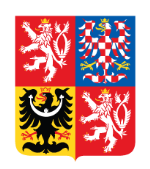 Čj.: MPO Vážená paní, vážený pane,v souladu s čl. II odst. 1 Jednacího řádu vlády byl do systému elektronické knihovny Úřadu vlády ČR (eKLEP) byl vložen materiál „Národní plán obnovy“ pro jednání vlády.K materiálu bylo zahájeno připomínkové řízení. Lhůta pro zaslání připomínek činí 10 pracovních dní. Vaše připomínky mi, prosím, zašlete do 23. dubna 2021. Neobdržím-li Vaše připomínky k uvedenému termínu, budu předpokládat, že k materiálu nemáte žádné připomínky.Uplatňujete-li k výše uvedenému materiálu zásadní připomínky, sdělte, prosím, i jméno a příjmení zaměstnankyně či zaměstnance oprávněné k jejich vypořádání, včetně kontaktních údajů. S pozdravemObdrží:dle rozdělovníku v eklepKarel Havlíčekmístopředseda vlády,ministr průmyslu a obchodua ministr dopravy